REQUERIMENTO Nº Assunto: Solicita ao Prefeito Municipal informações sobre a frota Corpo de Bombeiros de Itatiba.Senhor Presidente,CONSIDERANDO que o Corpo de Bombeiros do Município dedica-se incansavelmente e executa tarefas muito além de suas possibilidades, graças aos empenhados colaboradores que não medem esforços para realiza-las.CONSIDERANDO que nosso Corpo de Bombeiros está atuando em condições precárias, o portão esta quebrado, o que os expõe a riscos, não há luz de emergência, atuando sem comunicação digital, o que dificulta consideravelmente seus trabalhos pois a comunicação atual é péssima, ainda não conta com viatura equipada com escada magirus, entre outras situações. CONSIDERANDO que, com a atual situação de pandemia do Covid-19, com o aumento da quantidade de prédios existentes no município, se faz necessária melhora estrutural, nos equipamentos de salvamento e paramentação adequada ao Corpo de Bombeiros que trabalha na linha de frente e esta bastante exposto a diversos riscos.REQUEREMOS, nos termos regimentais e após ouvido o Douto e Soberano Plenário, que seja oficiado Senhor Prefeito Municipal, para que informe à esta Casa de Leis:   1 – Existe previsão para a realização das manutenções estruturais necessárias?2 – Existe previsão para melhoria nos equipamentos?3 – Esta programada aquisição de viatura equipada com escada magirus?4 -  Quais ações estão sendo planejadas para as melhorias?			SALA DAS SESSÕES, 10 de abril de 2020.LEILA BEDANIVereadora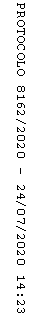 